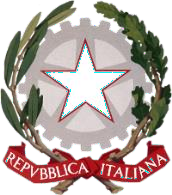 	ALLEGATO 2 MODULO DELEGA PER USTAL DIRIGENTE DELL’UFFICIO IVAMBITO TERRITORIALE DI ASTIusp.at@istruzione.it _l_ sottoscritt_ ____________________________________ nat_ a ________________ (Prov. ______) il __________, inclus_ nelle  graduatorie 24 mesi per il profilo di ___________________________, pos. ___________ con punti _____________impossibilitato/a a presenziare personalmente alle operazioni di individuazione per la scelta della sede provvisoria per l’anno scolastico 2020/21, operazioni previste per il giorno______________ DELEGA con il presente atto la S.V. a rappresentarl_  nella scelta della sede per l’a. s. 2020/2021, impegnandosi di conseguenza ad accettare, incondizionatamente, la scelta operata dal designato in virtù della presente delega .Indica, in ordine di preferenza, le seguenti sedi qualora disponibili all’atto del turno di scelta:1. ______________________________________ 5. ______________________________________2. ______________________________________ 6. ______________________________________3. ______________________________________ 7. ______________________________________4. ______________________________________ 8. ______________________________________Data ____/ ____/_____                                                                 	Firma	_______________________RECAPITO: _______________________________________________________________Tel. _____________________________Allegati: copia del documento di identità del delegante
